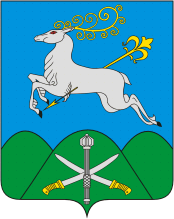 АДМИНИСТРАЦИЯ МУНИЦИПАЛЬНОГО ОБРАЗОВАНИЯКАВКАЗСКИЙ РАЙОНПОСТАНОВЛЕНИЕот		   						                № О внесении изменений в постановление администрации муниципального образования Кавказский район от 26 декабря 2023 года № 2267 «Об утверждении Положения об отраслевой системе оплаты труда работников муниципальных  образовательных учреждений и муниципальных учреждений, подведомственных управлению образования администрации муниципального образования Кавказский район»В соответствии с Законом Краснодарского края от 3 марта 2010 года № 1911-КЗ "О наделении органов местного самоуправления муниципальных образований Краснодарского края государственными полномочиями в области образования", постановлением главы администрации (губернатора) Краснодарского края от 14.08.2020 N 453 "О внесении изменений в постановление главы администрации (губернатора) Краснодарского края от 5 октября 2015 г. N 939 "Об утверждении государственной программы Краснодарского края "Развитие образования" и об утверждении Порядка выплаты ежемесячного денежного вознаграждения за классное руководство педагогическим работникам государственных образовательных организаций Краснодарского края, реализующих образовательные программы начального общего образования, образовательные программы основного общего образования, образовательные программы среднего общего образования, а также за выполнение функций классного руководителя (куратора) педагогическим работникам государственных профессиональных образовательных организаций Краснодарского края, реализующих образовательные программы среднего профессионального образования, в том числе программы профессионального обучения для лиц с ограниченными возможностями здоровья", руководствуясь статьёй 66 Устава муниципального образования Кавказский район, п о с т а н о в л я ю:1. Внести в постановление администрации муниципального образования Кавказский район от 26 декабря 2023 года № 2267 «Об утверждении Положения об отраслевой системе оплаты труда работников муниципальных  образовательных учреждений и муниципальных учреждений, подведомственных управлению образования администрации муниципального образования Кавказский район» следующие изменения:1) Пункт третий приложения 8 к Положению «Условия и порядок выплаты за выполнение функции классного руководителя за счет средств бюджета муниципального образования Кавказский район, источником финансового обеспечения которых являются средства бюджета Краснодарского края и  федерального бюджета» изложить в следующей редакции:«3. Размер выплаты за выполнение функции классного руководителя за счет средств бюджета муниципального образования Кавказский район, источником финансового обеспечения которых являются средства бюджета Краснодарского края в одном классе (группе) составляет 4000 рублей в месяц.Размер выплаты за выполнение функции классного руководителя за счет средств бюджета муниципального образования Кавказский район, источником финансового обеспечения которых являются средства федерального бюджета в одном классе (группе) составляет:- 5000 рублей в месяц в МОУ, расположенных (здания   которых   расположены)   в   населенных   пунктах с численностью населения в 100 тыс. человек и более;- 10000 рублей в месяц в МОУ, расположенных (здания   которых   расположены)   в   населенных   пунктах с численностью населения менее 100 тыс. человек.Выплата педагогическим и иным работникам МОУ, осуществляющим классное руководство в двух и более классах (группах), устанавливается за выполнение функции классного руководителя в каждом классе (группе), но не более двух выплат одному работнику.Выплата устанавливается и выплачивается педагогическому и иному работнику МОУ, осуществляющим образовательную деятельность (ведущим учебные занятия) в классе (группе, классах, группах), а также в классе-комплекте, который принимается равным за один класс, независимо от числа обучающихся в каждом из классов, входящим в класс-комплект.В рамках Порядка классом-комплектом считается группа обучающихся из двух и более классов, обучение которых ведет одновременно один и тот же учитель.Периоды осенних, зимних, весенних и летних каникул, а также периоды отмены (приостановки) для обучающихся занятий по санитар-но-эпидемиологическим, климатическим и другим основаниям, не совпадающие с ежегодными основными удлиненными оплачиваемыми и ежегодными дополнительными оплачиваемыми отпусками, являются для работников, выполняющих функции классного руководителя, рабочим временем. За работу в указанные периоды производятся выплаты за осуществление функций классного руководителя до истечения срока действия тарификации.»2) Абзац четвертый пункта 1.1. «Дополнительные выплаты стимулирующего характера отдельным категориям работников муниципальных образовательных  учреждений» приложения 9 к Положению «Порядок и условия предоставления дополнительных выплат стимулирующего характера отдельным категориям работников муниципальных учреждений и доплат педагогическим работникам муниципальных дошкольных образовательных учреждений» изложить в следующей редакции:«Дополнительные выплаты отдельным категориям работников образовательных учреждений, осуществляются в размере: – 8000 рублей в месяц – учителям и отдельным педагогическим работникам (педагог-психолог, преподаватель-организатор основ безопасности жизнедеятельности, социальный педагог, учитель-дефектолог, учитель-логопед (логопед)) муниципальных общеобразовательных учреждений;– 3000 рублей в месяц – отдельным категориям работников образовательных учреждений, за исключением учителей и отдельных педагогических работников (педагог-психолог, преподаватель-организатор основ безопасности жизнедеятельности, социальный педагог, учитель-дефектолог, учитель-логопед (логопед)) муниципальных общеобразовательных учреждений.».3) Абзац третий пункта 1.3. «Дополнительные выплаты стимулирующего характера отдельным категориям работников муниципальных учреждений» приложения 9 к Положению «Порядок и условия предоставления дополнительных выплат стимулирующего характера отдельным категориям работников муниципальных учреждений и доплат педагогическим работникам муниципальных дошкольных образовательных учреждений» изложить в следующей редакции:«Выплаты в муниципальных учреждениях предоставляются отдельным категориям работников согласно перечню:- педагогические работники учреждений дополнительного образования детей и организационно-методического центра развития образования (инструктор по физической культуре, педагог-психолог, музыкальный руководитель, учитель-логопед (логопед), концертмейстер, педагог дополнительного образования, педагог-организатор, воспитатель, старший воспитатель, социальный педагог, тренер-преподаватель, методист, старший методист, инструктор-методист);- учебно-вспомогательный персонал учреждений дополнительного образования детей и организационно-методического центра развития образования (звукорежиссер, библиотекарь, делопроизводитель, (художник) художник-оформитель, секретарь-машинистка, режиссер) ;- медицинские работники учреждений дополнительного образования детей и организационно-методического центра развития образования (медицинская сестра) ;- обслуживающий персонал учреждений дополнительного образования детей и организационно-методического центра развития образования (заведующий производством, специалист по вопросам охраны труда, специалист по правовым вопросам, специалист по автоматизации, инженер по охране труда, заведующий хозяйством, помощник воспитателя, повар, столяр-плотник, уборщик служебных помещений, дворник, водитель (всех наименований),  кладовщик, машинист (кочегар) котельной, подсобный рабочий, рабочий по комплексному обслуживанию и ремонту зданий, сторож (вахтер), электрик, слесарь-сантехник, слесарь-электромонтер, гардеробщик, кухонный рабочий, машинист по стирке и ремонту спец. одежды, кастелянша, обувщик, швея, заведующий костюмерной).- обслуживающий персонал общеобразовательных и дошкольных учреждений (буфетчик, вахтёр, водитель (всех наименований), гардеробщик, грузчик, звукооператор, истопник, кастелянша, кладовщик, костюмер, кухонный рабочий, машинист (кочегар) котельной, машинист насосных установок, машинист по стирке и ремонту спецодежды, машинист холодильных установок, мойщик посуды, оператор котельной (теплового пункта), оператор хлораторной установки, повар, подсобный рабочий, рабочий по комплексному обслуживанию и ремонту зданий, ремонтировщик плоскостных спортивных сооружений, рабочий по уходу за животными, плотник, столяр, садовник, слесарь-сантехник, слесарь по ремонту автомобилей, слесарь по ремонту оборудования тепловых сетей, слесарь электромонтажник, слесарь по эксплуатации и ремонту газового оборудования, слесарь-электрик, слесарь по эксплуатации и ремонту оборудования, сторож (вахтёр), тракторист, уборщик помещений бассейна, швея, энергетик, электрик, электромонтёр по ремонту и обслуживанию электрооборудования, электроосветитель.».2. Отделу информационной политики администрации муниципального образования Кавказский район (Винокурова И.В.) опубликовать (обнародовать) настоящее постановление в периодическом печатном издании, распространяемом в муниципальном образовании Кавказский район и обеспечить его размещение на официальном сайте администрации муниципального образования Кавказский район в информационно-телекоммуникационной сети «Интернет».3. Постановление вступает в силу со дня его официального опубликования и распространяет свое действие на правоотношения, возникшие с 1 января 2024 года , кроме подпункта 1) настоящего постановления, вступающего в силу с 1 марта 2024 года Глава муниципального образованияКавказский район                                                                    В.Н. Очкаласов